ANEXO I TERMO DE REFERÊNCIA1. DO OBJETOAquisição de: 10.000 (dez mil) bobinas termosensível com overcoating; largura: 104mm x altura: 220mm; diâmetro máximo: 52mm (externo); comprimento: 22,20m; tubete interno: 20mm; serrilha: horizontal; gramatura: 75grs; número de cores frente: 2x; número de cores verso: 2x; conforme especificações e quantidades abaixo: 2.0 – DA JUSTIFICATIVA DE CONTRATAÇÃO2.1 – Aquisições de bobinas pré-impressas para impressão simultânea das contas de tarifa de água e esgoto emitidas pela SAECIL através do Departamento de Contas e Hidrômetros.3.0 – ESPECIFICAÇÃO DOS SERVIÇOS3.1 – As bobinas deverão ser impressas de acordo com a arte elaborada e encaminhada pela SAECIL, a qual está anexa a este termo;3.2 – A Contratada deverá fornecer a SAECIL 05 (cinco) bobinas para testes, antes da impressão total do objeto, podendo ser solicitado ajustes caso a impressão esteja em desacordo com o equipamento e/ou houver problemas com a emissão simultânea das contas. A Contratada deverá entregar as bobinas em perfeitas condições de acordo com as exigências da SAECIL, à Rua Padre Julião, n.º 971, Centro, Leme/SP; 3.3 – A Contratada é responsável pela qualidade das bobinas, devendo garantir a sua troca em eventuais defeitos de fabricação detectados, pelo período de 12 (doze) meses, contados a partir da data de sua entrega.4.0 – PRAZOS 4.1 – As bobinas para teste deverão ser entregues em até 15 dias à contar da data de confirmação do recebimento do pedido de fornecimento emitido pelo departamento de compras e licitação da SAECIL, para os testes e aprovação final, a serem realizados conforme especificação citadas no item 3.2 deste termo.4.2 – Contratada deverá entregar o restante total do objeto em até 15 dias após a aprovação final dos testes realizados;4.3 – O pagamento referente a este objeto, será efetuado em até 20 (vinte) dias após a entrega da totalidade do mesmo, em conformidade aos itens 3.3 e 4.2.Leme, 08 de novembro de 2018. _____________________________WELLINTON TADEU POLETTICHEFE DE DIVISÃO TÉCNICA DE PERDAS DE ÁGUA TRATADA_____________________________MARCOS ROBERTO BONFOGODIRETOR–PRESIDENTE 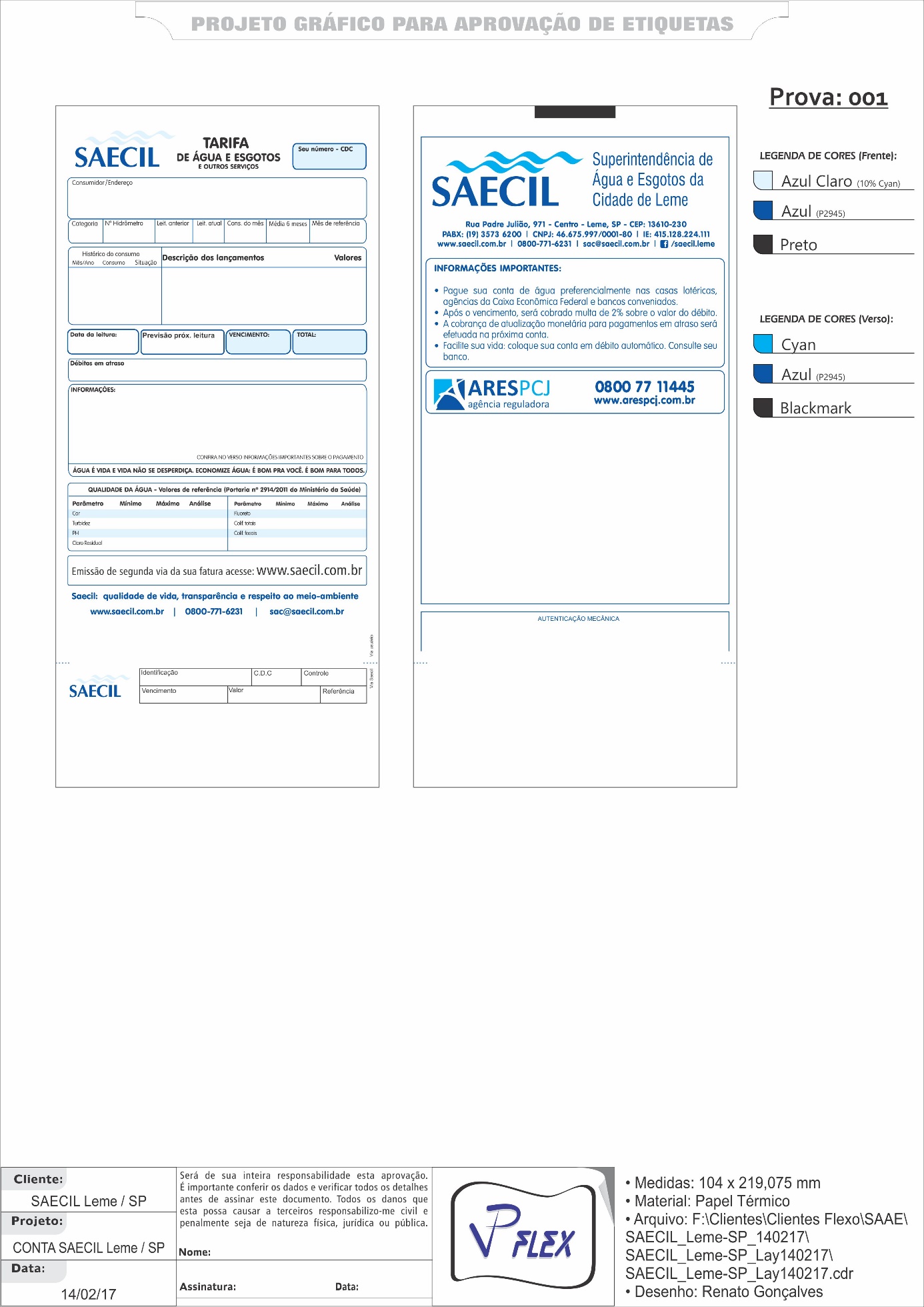 LoteDescriçãoQuant.Unid.Valor Unitário EstimadoCotaIBobinas termosensível com overcoating; Largura: 104mm x altura: 220mm; Diâmetro máximo: 52mm (externo); Comprimento: 22,20m; Tubete interno: 20mm; Serrilha: Horizontal; Gramatura: 75grs; Número de cores frente: 2x; Número de cores verso: 2x.8.500Unid.R$ 9,28Cota Principal IIBobinas termosensível com overcoating; Largura: 104mm x altura: 220mm; Diâmetro máximo: 52mm (externo); Comprimento: 22,20m; Tubete interno: 20mm; Serrilha: Horizontal; Gramatura: 75grs; Número de cores frente: 2x; Número de cores verso: 2x.1.500Unid.R$ 9,28Cota ReservadaME/EPP